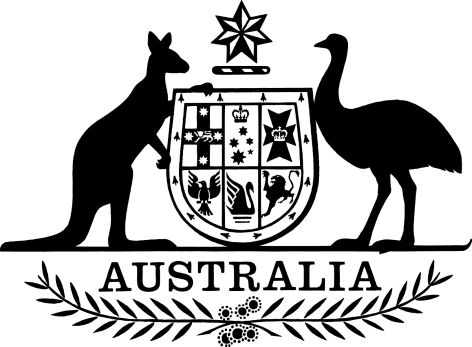 Variation to Licence Area Plan – Taree Radio – 2020 (No.1)The Australian Communications and Media Authority makes this instrument under subsection 26(2) of the Broadcasting Services Act 1992.Dated: 13 November 2020James Cameron[signed]MemberCathy Rainsford[signed]Member/General ManagerAustralian Communications and Media Authority1  Name		This is the Variation to Licence Area Plan – Taree Radio – 2020 (No.1).2  Commencement		This instrument commences at the start of the day after the day it is registered on the Federal Register of Legislation. Note:	The Federal Register of Legislation may be accessed free of charge at www.legislation.gov.au.3  Authority		This instrument is made under subsection 26(2) of the Broadcasting Services Act 1992.4  VariationThe Licence Area Plan – Taree (Radio) – October 1998 (F2005B00630), is varied as follows:rename the instrument as the “Licence Area Plan – Taree Radio”;amend the heading on the title page so that it reads “Licence Area Plan – Taree Radio”;immediately before the first paragraph of the instrument, omit the heading, substitute:LICENCE AREA PLAN – TAREE RADIOnumber the clauses of the instrument sequentially as clauses (1), (2), (3), (4) and (5);omit clauses (1), (2), (3), (4) and (5), substitute:This plan for broadcasting services in the Taree area of New South Wales is made under subsection 26(1) of the Broadcasting Services Act 1992.Eight national radio broadcasting services, two commercial radio broadcasting services and two open narrowcasting radio services are to be available in the area described at Attachment 1.1 to this plan with the use of the broadcasting services bands. The characteristics, including technical specifications, of the services that are to be available in the area described at Attachment 1.1 are set out in Schedule One and Attachments 1.2 to 1.15 to this plan.Two community radio broadcasting services are to be available in the area described at Attachment 2.1 to this plan with the use of the broadcasting services bands.  The characteristics, including technical specifications, of the services that are to be available in the area described at Attachment 2.1 are set out in Schedule Two and Attachments 2.2 and 2.3 to this plan.Two community radio broadcasting services are to be available in the area described at Attachment 3.1 to this plan with the use of the broadcasting services bands.  The characteristics, including technical specifications, of the services that are to be available in the area described at Attachment 3.1 are set out in Schedule Three and Attachments 3.2 and 3.3 to this plan.One community radio broadcasting service is to be available in the area described at Attachment 4.1 to this plan with the use of the broadcasting services bands.  The characteristics, including technical specifications, of the service that is to be available in the area described at Attachment 4.1 are set out in Schedule Four and Attachment 4.2 to this plan.after clause (5), omit “(Determined by the Australian Broadcasting Authority on 8 October 1998)”, insert:One community broadcasting service is to be available in the area described at Attachment 5.1 to this plan with the use of the broadcasting services bands. The characteristics, including technical specifications, of the service that is to be available in the area described at Attachment 5.1 are set out in Schedule Five and Attachment 5.2 to this plan.In this plan, unless the contrary intention, appears:a reference to a schedule or an attachment is a reference to a schedule or an attachment to this plan;a reference to the Broadcasting Services (Technical Planning) Guidelines 2017 is a reference to that instrument as in force from time to time;a reference to any other legislative instrument is a reference to that other instrument as in force from time to time; anda reference to any other kind of instrument or writing is a reference to that other kind of instrument or writing as in force or in existence at the time the reference was included in this plan.Note1:	For references to Commonwealth Acts, see section 10 of the Acts Interpretation Act 1901; and see also subsection 13(1) of the Legislation Act 2003 for the application of the Acts Interpretation Act 1901 to legislative instruments.Note 2:	All Commonwealth Acts and legislative instruments are registered on the Federal Register of Legislation.omit all the text on the page with the heading “SCHEDULES”;omit all Schedules, substitute with Schedules One, Two, Three, Four and Five at Schedule 1 to this instrument;omit all of the text that appears below Schedule Four but before Attachment 1.1;omit all Attachments, substitute with Attachments 1.1 to 5.2 at Schedule 2 to this instrument. Schedule 1(paragraph 4(h))SCHEDULE ONE
Licence Area Plan: Taree Radio Licence Area - TAREE RA1SCHEDULE TWOLicence Area Plan: Taree RadioLicence Area - TAREE RA2SCHEDULE THREELicence Area Plan:  Taree Radio Licence Area: TAREE RA3SCHEDULE FOURLicence Area Plan:  Taree Radio Licence Area: FORSTER RA1SCHEDULE FIVELicence Area Plan: Taree Radio Licence Area: GLOUCESTER RA1Schedule 2(paragraph 4(j))Attachment 1.1Licence Area – TAREE RA1 Commercial Radio Service Licence numbers:	SL4131 and SL10326The licence area, in terms of areas defined by the Australian Bureau of Statistics at the Census of , is:  Note:  Standard terminology used by the Australian Bureau of Statistics:  (CD)	=	Collection District Attachment 1.2LICENCE AREA PLAN:	Taree RadioCategory:	NationalGeneral Area Served:	Taree (NSW)Service Licence Number:	Not applicableTECHNICAL SPECIFICATION - AM RadioSpecification Number:	TS4020001Transmitter Site:-Nominal Location:	Broadcast Australia Site 760 Cedar Party Rd
	CEDAR PARTY Nominal Co-ordinates 	Latitude		Longitude
(GDA94):	-31.821664	152.414471Site Tolerance:	Refer to Broadcasting Services
	(Technical Planning) Guidelines 2017Emission:-Frequency Band & Mode:	MF-AMCarrier Frequency:	756 kHzOutput Radiation Pattern:-Special Condition :-The CMF at all elevations must not exceed the specified CMF at 0 degrees elevation for all angles of azimuth.Attachment 1.3LICENCE AREA PLAN:  Taree RadioCategory:	NationalGeneral Area Served:	 (NSW)Service Licence Number:	Not applicableTECHNICAL SPECIFICATION - FM RadioSpecification Number:	TS2044002Transmitter Site:-Nominal Location:	Main Broadcast Tower 
	MIDDLE BROTHER Nominal Co-ordinates 	Latitude		Longitude
(GDA94):	-31.702108	152.678673Site Tolerance:	Refer to Broadcasting Services
	(Technical Planning) Guidelines 2017Emission:-Frequency Band & Mode:	VHF-FMCarrier Frequency:	95.5 MHzPolarisation:	MixedMaximum antenna height:	94 mOutput Radiation Pattern :-Attachment 1.4LICENCE AREA PLAN:  Taree RadioCategory:	NationalGeneral Area Served:	 (NSW)Service Licence Number:	Not applicableTECHNICAL SPECIFICATION - FM RadioSpecification Number:	TS7360001Transmitter Site:-Nominal Location:	Main Broadcast Tower 
	MIDDLE BROTHER Nominal Co-ordinates 	Latitude		Longitude
(GDA94):	-31.702108	152.678673Site Tolerance:	Refer to Broadcasting Services
	(Technical Planning) Guidelines 2017Emission:-Frequency Band & Mode:	VHF-FMCarrier Frequency :	96.3 MHzPolarisation :	MixedMaximum antenna height :	94 mOutput Radiation Pattern :-Attachment 1.5LICENCE AREA PLAN:  Taree RadioCategory:	NationalGeneral Area Served:	 (NSW)Service Licence Number:	Not applicableTECHNICAL SPECIFICATION - FM RadioSpecification Number:	TS6300001Transmitter Site:-Nominal Location:	Main Broadcast Tower 
	MIDDLE BROTHER Nominal Co-ordinates 	Latitude		Longitude
(GDA94):	-31.702108	152.678673Site Tolerance:	Refer to Broadcasting Services
	(Technical Planning) Guidelines 2017Emission:-Frequency Band & Mode:	VHF-FMCarrier Frequency:	97.1 MHzPolarisation:	MixedMaximum antenna height:	94 mOutput Radiation Pattern:-Attachment 1.6LICENCE AREA PLAN:  Taree RadioCategory:	NationalGeneral Area Served:	 (NSW)Service Licence Number:	Not applicableTECHNICAL SPECIFICATION - FM RadioSpecification Number:	TS3102601Transmitter Site:-Nominal Location:	Main Broadcast Tower 
	MIDDLE BROTHER Nominal Co-ordinates 	Latitude		Longitude
(GDA94):	-31.702108	152.678673Site Tolerance:	Refer to Broadcasting Services
	(Technical Planning) Guidelines 2017Emission:-Frequency Band & Mode:	VHF-FMCarrier Frequency:	98.7 MHzPolarisation:	MixedMaximum antenna height:	94 mOutput Radiation Pattern:-Attachment 1.6ALICENCE AREA PLAN: Taree RadioCategory:	NationalGeneral Area Served:	 (NSW)Service Licence Number:	Not applicableTECHNICAL SPECIFICATION - FM RadioSpecification Number:	TS1131098Transmitter Site:-Nominal Location:	Main Broadcast Tower 
	MIDDLE BROTHERNominal Co-ordinates 	Latitude		Longitude
(GDA94):	-31.702108	152.678673Site Tolerance:	Refer to Broadcasting Services
	(Technical Planning) Guidelines 2017Emission:-Frequency Band & Mode:	VHF-FMCarrier Frequency:	94.7 MHzPolarisation:	MixedMaximum antenna height:	94 mOutput Radiation Pattern:-Advisory Note :-This service has been planned on an interference limited basis. Field strengths below the planned minimum median field strength level are likely to suffer interference from other broadcasting services. Any transmission in accordance with this specification is planned on the basis that it will be protected to a minimum median field strength level of 66 dBµV/m against interference from other broadcasting services.Attachment 1.7LICENCE AREA PLAN:  Taree RadioCategory:	NationalGeneral Area Served:	 (NSW)Service Licence Number:	Not applicableTECHNICAL SPECIFICATION - FM RadioSpecification Number:	TS5045002Transmitter Site:-Nominal Location:	Broadcast Australia Site Kia Ora Lookout
	GLOUCESTERNominal Co-ordinates 	Latitude		Longitude
(GDA94):	-31.962463	151.946969Site Tolerance:	Refer to Broadcasting Services
	(Technical Planning) Guidelines 2017Emission:-Frequency Band & Mode:	VHF-FMCarrier Frequency:	100.9 MHzPolarisation:	MixedMaximum antenna height:	20 mOutput Radiation Pattern:-Attachment 1.8LICENCE AREA PLAN:  Taree RadioCategory:	NationalGeneral Area Served:	 (NSW)Service Licence Number:	Not applicableTECHNICAL SPECIFICATION - FM RadioSpecification Number:	TS6300002Transmitter Site:-Nominal Location:	Broadcast Australia Site Kia Ora Lookout
	GLOUCESTERNominal Co-ordinates 	Latitude		Longitude
(GDA94):	-31.962463	151.946969Site Tolerance:	Refer to Broadcasting Services
	(Technical Planning) Guidelines 2017Emission:-Frequency Band & Mode:	VHF-FMCarrier Frequency:	102.5 MHzPolarisation:	MixedMaximum antenna height:	20 mOutput Radiation Pattern:-Attachment 1.9LICENCE AREA PLAN:  Taree RadioCategory:	CommercialGeneral Area Served:	Taree (NSW)Service Licence Number:	SL4131TECHNICAL SPECIFICATION - AM RadioSpecification Number:	TS4131001Transmitter Site:-Nominal Location:	Broadcast Site Manning River Drive
	TAREENominal Co-ordinates 	Latitude		Longitude
(GDA94):	-31.925323	152.465510Site Tolerance:	Refer to Broadcasting Services
	(Technical Planning) Guidelines 2017Emission:-Frequency Band & Mode:	MF-AMCarrier Frequency:	1557 kHzOutput Radiation Pattern:-Special Condition:-The CMF at all elevations must not exceed the specified CMF at 0 degrees elevation for all angles of azimuth.Availability of TS4131001:-The transmitter with the specification number TS4131001 ceases to be available for SL4131 28 days after the first day on which the service provided under SL4131 is transmitted by the transmitter with the specification number TS12000136, in accordance with the specifications set out at Attachment 1.9A.Attachment 1.9ALICENCE AREA PLAN: Taree RadioCategory:	CommercialGeneral Area Served:	Taree (NSW)Service Licence Number:	SL4131TECHNICAL SPECIFICATION - FM RadioSpecification Number:	TS12000136Transmitter Site:-Nominal Location:	Broadcast Site Mount Ganghat Somerset Rd
	KIMBRIKINominal Co-ordinates 	Latitude		Longitude
(GDA94):	-31.922189	152.181738Site Tolerance:	Refer to Broadcasting Services
	(Technical Planning) Guidelines 2017Emission:-Frequency Band & Mode:	VHF-FMCarrier Frequency:	88.9 MHzPolarisation:	MixedMaximum antenna height:	60 mOutput Radiation Pattern:-Attachment 1.10LICENCE AREA PLAN:  Taree RadioCategory:	CommercialGeneral Area Served:	Forster (NSW)Service Licence Number:	SL4131TECHNICAL SPECIFICATION - FM RadioSpecification Number:	TS4131003Transmitter Site:-Nominal Location:	Broadcast Site Hillcrest Rd MINIMBAHNominal Co-ordinates 	Latitude		Longitude
(GDA94):	-32.157936	152.376233Site Tolerance:	Refer to Broadcasting Services
	(Technical Planning) Guidelines 2017Emission:-Frequency Band & Mode:	VHF-FMCarrier Frequency:	100.3 MHzPolarisation:	MixedMaximum antenna height:	20 mOutput Radiation Pattern:-Attachment 1.11LICENCE AREA PLAN:  Taree RadioCategory:	CommercialGeneral Area Served:	 (NSW)Service Licence Number:	SL4131TECHNICAL SPECIFICATION - FM RadioSpecification Number:	TS4131002Transmitter Site:-Nominal Location:	Broadcast Site Kia Ora Lookout
	GLOUCESTERNominal Co-ordinates 	Latitude		Longitude
(GDA94):	-31.962388	151.946567Site Tolerance:	Refer to Broadcasting Services
	(Technical Planning) Guidelines 2017Emission:-Frequency Band & Mode:	VHF-FMCarrier Frequency:	100.1 MHzPolarisation:	MixedMaximum antenna height:	20 mOutput Radiation Pattern:-Attachment 1.11ALICENCE AREA PLAN: Taree RadioCategory:	CommercialGeneral Area Served:	Hannam Vale (NSW)Service Licence Number:	SL4131TECHNICAL SPECIFICATION - FM RadioSpecification Number:	TS12000748Transmitter Site:-Nominal Location:	NBN Co Site 114 Waitui Road 
	HANNAM VALENominal Co-ordinates 	Latitude		Longitude
(GDA94):	-31.7076269	152.573436Site Tolerance:	Refer to Broadcasting Services
	(Technical Planning) Guidelines 2017Emission:-Frequency Band & Mode:	VHF-FMCarrier Frequency:	100.3 MHzPolarisation:	MixedMaximum antenna height:	20 mOutput Radiation Pattern:-Advisory Note :-Any transmission in accordance with this specification is planned on the basis that it will be protected to a minimum median field strength level of 66 dBµV/m against interference from other broadcasting services.Attachment 1.12LICENCE AREA PLAN:  Taree RadioCategory:	CommercialGeneral Area Served:	Taree (NSW)Service Licence Number:	SL10326TECHNICAL SPECIFICATION - FM RadioSpecification Number:	TS10004938Transmitter Site:-Nominal Location:	Broadcast Site Mount Ganghat Somerset Rd
	KIMBRIKINominal Co-ordinates 	Latitude		Longitude
(GDA94):	-31.922189	152.181738Site Tolerance:	Refer to Broadcasting Services
	(Technical Planning) Guidelines 2017Emission:-Frequency Band & Mode:	VHF-FMCarrier Frequency:	107.3 MHzPolarisation:	MixedMaximum antenna height:	60 mOutput Radiation Pattern:-Attachment 1.13LICENCE AREA PLAN:  Taree RadioCategory:	CommercialGeneral Area Served:	 (NSW)Service Licence Number:	SL10326TECHNICAL SPECIFICATION - FM RadioSpecification Number:	TS10004971Transmitter Site:-Nominal Location:	Broadcast Site Kia Ora Lookout
	GLOUCESTERNominal Co-ordinates 	Latitude		Longitude
(GDA94):	-31.962388	151.946567Site Tolerance:	Refer to Broadcasting Services
	(Technical Planning) Guidelines 2017Emission:-Frequency Band & Mode:	VHF-FMCarrier Frequency:	103.3 MHzPolarisation:	MixedMaximum antenna height:	20 mOutput Radiation Pattern:-Attachment 1.13ALICENCE AREA PLAN: Taree RadioCategory:	CommercialGeneral Area Served:	Hannam Vale (NSW)Service Licence Number:	SL10326TECHNICAL SPECIFICATION - FM RadioSpecification Number:	TS12000765Transmitter Site:-Nominal Location:	NBN Co Site 114 Waitui Road 
	HANNAM VALENominal Co-ordinates 	Latitude		Longitude
(GDA94):	-31.7076269	152.573436Site Tolerance:	Refer to Broadcasting Services
	(Technical Planning) Guidelines 2017Emission:-Frequency Band & Mode:	VHF-FMCarrier Frequency:	101.1 MHzPolarisation:	MixedMaximum antenna height:	20 mOutput Radiation Pattern:-Advisory Note:-Any transmission in accordance with this specification is planned on the basis that it will be protected to a minimum median field strength level of 66 dBµV/m against interference from other broadcasting services.Attachment 1.14LICENCE AREA PLAN:  Taree RadioCategory:	Open NarrowcastingGeneral Area Served:	Taree (NSW)Service Licence Number:	Not applicableTECHNICAL SPECIFICATION - FM RadioSpecification Number:	TS10007773Transmitter Site:-Nominal Location:	Nominal Planning Site 
	CAREYS MOUNTAINNominal Co-ordinates 	Latitude		Longitude
(GDA94):	-31.857609	152.407002Site Tolerance:	Refer to Broadcasting Services
	(Technical Planning) Guidelines 2017Emission:-Frequency Band & Mode:	VHF-FMCarrier Frequency:	105.7 MHzPolarisation:	MixedMaximum antenna height:	40 mOutput Radiation Pattern:-Advisory Note:-The coverage area of this transmission is a circle of radius 20 km measured from a point with the following GDA94 co-ordinates: -31.857609, 152.407002. This point is the same as the nominal transmitter location.Any transmission in accordance with this specification is planned on the basis that it will be protected to a minimum median field strength level of 66 dBµV/m against interference from other broadcasting services.Attachment 1.15LICENCE AREA PLAN:  Taree RadioCategory:	Open NarrowcastingGeneral Area Served:	 (NSW)Service Licence Number:	Not applicableTECHNICAL SPECIFICATION - FM RadioSpecification Number:	TS10008591Transmitter Site:-Nominal Location:	Nominal Planning Site Kiaora Lookout
	GLOUCESTERNominal Co-ordinates 	Latitude		Longitude
(GDA94):	-31.962915	151.947112Site Tolerance:	Refer to Broadcasting Services
	(Technical Planning) Guidelines 2017Emission:-Frequency Band & Mode:	VHF-FMCarrier Frequency:	99.3 MHzPolarisation:	MixedMaximum antenna height:	20 mOutput Radiation Pattern:-Advisory Note:-The coverage area of this transmission is a circle of radius 10 km measured from a point with the following GDA94 co-ordinates: -31.962915, 151.947112. This point is the same as the nominal transmitter location.Attachment 2.1Licence Area - TAREE RA2 Community Radio Service Licence number:  SL1823The licence area, in terms of areas defined by the Australian Bureau of Statistics at the Census of 5 August 2001, is:  Note:  Standard terminology used by the Australian Bureau of Statistics:   (CD) 	=  	Collection District Attachment 2.2LICENCE AREA PLAN:  Taree RadioCategory:	CommunityGeneral Area Served:	Taree (NSW)Service Licence Number:	SL1823TECHNICAL SPECIFICATION - FM RadioSpecification Number:	TS10008623Transmitter Site:-Nominal Location:	Council Telecoms and Broadcast Site 
	CAREYS MOUNTAINNominal Co-ordinates 	Latitude		Longitude
(GDA94):	-31.857175	152.406899Site Tolerance:	Refer to Broadcasting Services
	(Technical Planning) Guidelines 2017Emission:-Frequency Band & Mode:	VHF-FMCarrier Frequency:	104.7 MHzPolarisation:	MixedMaximum antenna height:	40 mOutput Radiation Pattern:-Attachment 2.3LICENCE AREA PLAN:  Taree RadioCategory:	CommunityGeneral Area Served:	Elands (NSW)Service Licence Number:	SL1823TECHNICAL SPECIFICATION - FM RadioSpecification Number:	TS10008658Transmitter Site:-Nominal Location:	Broadcast Site ELANDSNominal Co-ordinates 	Latitude		Longitude
(GDA94):	-31.627977	152.304104Site Tolerance:	Refer to Broadcasting Services
	(Technical Planning) Guidelines 2017Emission:-Frequency Band & Mode:	VHF-FMCarrier Frequency:	101.3 MHzPolarisation:	MixedMaximum antenna height:	20 mOutput Radiation Pattern:-Advisory Note :-Any transmission in accordance with this specification is planned on the basis that it will be protected to a minimum median field strength level of 66 dBµV/m against interference from other broadcasting services.Attachment 3.1Licence Area - TAREE RA3 Community Radio Service Licence numbers:  SL1150314 and SL1180026The licence area, in terms of areas defined by the Australian Bureau of Statistics at the Census of , is:  Note:  Standard terminology used by the Australian Bureau of Statistics:  (CD)	=	Collection District Attachment 3.2LICENCE AREA PLAN:  Taree RadioCategory:	CommunityGeneral Area Served:	Taree (NSW)Service Licence Number:	SL1150314TECHNICAL SPECIFICATION - FM RadioSpecification Number:	TS10007771Transmitter Site:-Nominal Location:	Council Telecoms and Broadcast Site 
	CAREYS MOUNTAINNominal Co-ordinates 	Latitude		Longitude
(GDA94):	-31.857175	152.406899Site Tolerance:	Refer to Broadcasting Services
	(Technical Planning) Guidelines 2017Emission:-Frequency Band & Mode:	VHF-FMCarrier Frequency:	103.3 MHzPolarisation:	MixedMaximum antenna height:	40 mOutput Radiation Pattern:-Advisory Note :-The siting of this service is critical as it has the potential to cause co-channel interference to 2MVB .Attachment 3.3LICENCE AREA PLAN: Taree RadioCategory:	CommunityGeneral Area Served:	Taree (NSW)Service Licence Number:	SL1180026TECHNICAL SPECIFICATION - FM RadioSpecification Number:	TS12000591Transmitter Site:-Nominal Location:	Council Telecoms and Broadcast Site
	CAREYS MOUNTAINNominal Co-ordinates 	Latitude		Longitude
(GDA94):	-31.857175	152.406899Site Tolerance:	Refer to Broadcasting Services
	(Technical Planning) Guidelines 2017Emission:-Frequency Band & Mode:	VHF-FMCarrier Frequency:	106.5 MHzPolarisation:	MixedMaximum antenna height:	40 mOutput Radiation Pattern:-Advisory Note:-Any transmission in accordance with this specification is planned on the basis that it will be protected to a minimum median field strength level of 60 dBµV/m against interference from other broadcasting services.Attachment 4.1Licence Area – FORSTER RA1 Community Radio Service Licence numbers:  SL1583The licence area, in terms of areas defined by the Australian Bureau of Statistics at the Census of 6 August 1996, is:Great Lakes (A)Note:Standard terminology used by the Australian Bureau of Statistics:(A)	=	Statistical Local AreaAttachment 4.2LICENCE AREA PLAN:  Taree RadioCategory:	CommunityGeneral Area Served:	Forster (NSW)Service Licence Number:	SL1583TECHNICAL SPECIFICATION - FM RadioSpecification Number:	TS1583001Transmitter Site:-Nominal Location:	FM Site Cabbage Tree Mountain UPPER MYALL Nominal Co-ordinates 	Latitude		Longitude
(GDA94):	-32.257395	152.120465Site Tolerance:	Refer to Broadcasting Services
	(Technical Planning) Guidelines 2017Emission:-Frequency Band & Mode:	VHF-FMCarrier Frequency:	101.5 MHzPolarisation:	MixedMaximum antenna height:	30 mOutput Radiation Pattern:-Attachment 5.1Licence Area – GLOUCESTER RA1 Community Radio Service Licence numbers:  SL1180030The licence area, in terms of areas defined by the Australian Bureau of Statistics at the Census of 9 August 2016, is:Note:  Standard terminology used by the Australian Bureau of Statistics:  (SA1)	=	Statistical Local AreaAttachment 5.2LICENCE AREA PLAN:  Taree RadioCategory:	CommunityGeneral Area Served:	Gloucester (NSW)Service Licence Number:	SL1180030TECHNICAL SPECIFICATION - FM RadioSpecification Number:	TS12000675Transmitter Site:-Nominal Location:	Broadcast Site Kia Ora Lookout  GLOUCESTERNominal Co-ordinates 	Latitude		Longitude
(GDA94):	-31.9623879	151.9465667Site Tolerance:	Refer to Broadcasting Services
	(Technical Planning) Guidelines 2017Emission:-Frequency Band & Mode:	VHF-FMCarrier Frequency:	104.1 MHzPolarisation:	MixedMaximum antenna height:	20 mOutput Radiation Pattern:-Advisory Note:-This service has been planned on an interference limited basis. Field strengths below the planned minimum median field strength level are likely to suffer interference from other broadcasting services. Any transmission in accordance with this specification is planned on the basis that it will be protected to a minimum median field strength level of 66 dBµV/m against interference from other broadcasting services.Service Category Frequency Service Licence NoTechnical Specification NoAttach NoArea ServedNational 756 kHzN/ATS40200011.2TareeNational 95.5 MHzN/ATS20440021.3Manning RiverNational 96.3 MHzN/ATS73600011.4Manning RiverNational 97.1 MHzN/ATS63000011.5Manning RiverNational 98.7 MHzN/ATS31026011.6Manning RiverNational 94.7 MHzN/ATS11310981.6AManning RiverNational 100.9 MHzN/ATS50450021.7GloucesterNational 102.5 MHzN/ATS63000021.8GloucesterCommercial  1557 kHzSL4131TS41310011.9Taree88.9 MHzSL4131TS120001361.9ATaree100.3 MHzSL4131TS41310031.10Forster100.1 MHz100.3 MHzSL4131SL4131TS4131002TS120007481.111.11AGloucesterHannam ValeCommercial  107.3 MHzSL10326TS100049381.12Taree103.3 MHz101.1 MHzSL10326SL10326TS10004971TS120007651.131.13AGloucesterHannam ValeOpen Narrowcasting  105.7 MHzN/ATS100077731.14TareeOpen Narrowcasting  99.3 MHzN/ATS100085911.15GloucesterService CategoryFrequencyService Licence NoTransmitter Specification NoAttach NoArea ServedCommunity104.7 MHzSL1823TS100086232.2TareeCommunity101.3 MHzSL1823TS100086582.3ElandsService Category FrequencyService Licence NoTransmitter Specification NoAttach NoArea ServedCommunity  103.3 MHzSL1150314TS100077713.2TareeCommunity106.5 MHzSL1180026TS120005913.3TareeService Category FrequencyService Licence NoTransmitter Specification NoAttach NoArea ServedCommunity  101.5 MHzSL1583TS15830014.2ForsterService Category FrequencyService Licence NoTransmitter Specification NoAttach NoArea ServedCommunity104.1 MHzSL1180030TS120006755.2GloucesterArea DescriptionNSW CD 1092602NSW CD 1092601NSW CD 1091304NSW CD 1091103NSW CD 1091306NSW CD 1092608NSW CD 1091101NSW CD 1091407NSW CD 1091211NSW CD 1091803NSW CD 1091104NSW CD 1091410NSW CD 1091302NSW CD 1091107NSW CD 1091603NSW CD 1110112NSW CD 1091409NSW CD 1091102NSW CD 1091509NSW CD 1092302NSW CD 1091610NSW CD 1110109NSW CD 1092307NSW CD 1091609NSW CD 1091602NSW CD 1092606NSW CD 1091805NSW CD 1091210NSW CD 1091802NSW CD 1091202NSW CD 1091503NSW CD 1091203NSW CD 1090910NSW CD 1091204NSW CD 1091611NSW CD 1091301NSW CD 1091510NSW CD 1091601NSW CD 1090905NSW CD 1091208NSW CD 1091112NSW CD 1091005NSW CD 1091106NSW CD 1092309NSW CD 1091303NSW CD 1091406NSW CD 1110111NSW CD 1092306NSW CD 1092404NSW CD 1091508NSW CD 1110110NSW CD 1092305NSW CD 1091111NSW CD 1091408NSW CD 1091808NSW CD 1091001NSW CD 1091512NSW CD 1091307NSW CD 1091110NSW CD 1091109NSW CD 1092304NSW CD 1091507NSW CD 1092407NSW CD 1090911NSW CD 1090913NSW CD 1091806NSW CD 1091305NSW CD 1092605NSW CD 1091801NSW CD 1091201NSW CD 1091809NSW CD 1091405NSW CD 1091105NSW CD 1092406NSW CD 1092308NSW CD 1091207NSW CD 1092604NSW CD 1110106NSW CD 1091012NSW CD 1091008NSW CD 1091206NSW CD 1091205NSW CD 1092609NSW CD 1091010NSW CD 1091811NSW CD 1091606NSW CD 1092603NSW CD 1091411NSW CD 1091004NSW CD 1092303NSW CD 1090908NSW CD 1090909NSW CD 1091009NSW CD 1091403NSW CD 1091505NSW CD 1092607NSW CD 1090906NSW CD 1091810NSW CD 1091212NSW CD 1091213NSW CD 1091502NSW CD 1091701NSW CD 1091707NSW CD 1090912NSW CD 1091710NSW CD 1091108NSW CD 1091708NSW CD 1091608NSW CD 1091007NSW CD 1091506NSW CD 1091807NSW CD 1091404NSW CD 1092610NSW CD 1091604NSW CD 1091704NSW CD 1091402NSW CD 1090903NSW CD 1090902NSW CD 1092301NSW CD 1090904NSW CD 1091002NSW CD 1091209NSW CD 1091607NSW CD 1091511NSW CD 1092402NSW CD 1091709NSW CD 1092403NSW CD 1091006NSW CD 1091804NSW CD 1091605NSW CD 1091401NSW CD 1091706NSW CD 1091703NSW CD 1091705NSW CD 1091702NSW CD 1090907NSW CD 1091011NSW CD 1092310NSW CD 1110107NSW CD 1092411NSW CD 1091501NSW CD 1091504NSW CD 1091013NSW CD 1091003NSW CD 1092401Bearing or Sector (Clockwise direction)ElevationMaximum CMF0°T0385 V10°T0545 V20°T0645 V30°T0675 V40°T0635 V50°T0540 V60°T0530 V70°T0315 V80°T0225 V90°T0165 V100°T0140 V110°T0150 V120°T0195 V130°T0275 V140°T0380 V150°T0500 V160°T0600 V170°T0665 V180°T0665 V190°T0595 V200°T0455 V210°T0270 V220°T095 V230°T0160 V240°T0305 V250°T0420 V260°T0495 V270°T0540 V280°T0555 V290°T0545 V300°T0515 V310°T0455 V320°T0355 V330°T0220 V340°T080 V350°T0195 VBearing or Sector (Clockwise direction)Maximum ERP0°T - 90°T26 kW90°T - 150°T13 kW150°T - 280°T26 kW280°T - 320°T13 kW320°T - 360°T26 kWBearing or Sector (Clockwise direction)Maximum ERP0°T - 90°T100 kW90°T - 150°T50 kW150°T - 280°T100 kW280°T - 320°T50 kW320°T - 360°T100 kWBearing or Sector (Clockwise direction)Maximum ERP0°T - 90°T100 kW90°T - 150°T50 kW150°T - 280°T100 kW280°T - 320°T50 kW320°T - 360°T100 kWBearing or Sector (Clockwise direction)Maximum ERP0°T - 90°T100 kW90°T - 150°T50 kW150°T - 280°T100 kW280°T - 320°T50 kW320°T - 360°T100 kWBearing or Sector (Clockwise direction)Maximum ERPAt all angles of azimuth5 kWBearing or Sector (Clockwise direction)Maximum ERPAt all angles of azimuth200 WBearing or Sector (Clockwise direction)Maximum ERPAt all angles of azimuth200 WBearing or Sector (Clockwise direction)ElevationMaximum CMFAt all angles of azimuth0585 VBearing or Sector (Clockwise direction)Maximum ERP0°T - 10°T5 kW10°T - 210°T10 kW210°T - 240°T5 kW240°T - 270°T2.5 kW270°T - 325°T1 kW325°T - 340°T2.5 kW340°T - 360°T5 kWBearing or Sector (Clockwise direction)Maximum ERPAt all angles of azimuth1.6 kWBearing or Sector (Clockwise direction)Maximum ERP0°T - 160°T20 W160°T - 210°T80 W210°T - 360°T20 WBearing or Sector (Clockwise direction)Maximum ERP0°T - 65°T100 W65°T - 100°T300 W100°T - 290°T500 W290°T - 325°T300 W325°T - 360°T100 WBearing or Sector (Clockwise direction)Maximum ERP0°T - 10°T5 kW10°T - 210°T10 kW210°T - 240°T5 kW240°T - 270°T2.5 kW270°T - 325°T1 kW325°T - 340°T2.5 kW340°T - 360°T5 kWBearing or Sector (Clockwise direction)Maximum ERP0°T - 160°T20 W160°T - 210°T80 W210°T - 360°T20 WBearing or Sector (Clockwise direction)Maximum ERP0°T - 65°T100 W65°T - 100°T300 W100°T - 290°T500 W290°T - 325°T300 W325°T - 360°T100 WBearing or Sector (Clockwise direction)Maximum ERPAt all angles of azimuth5 kWBearing or Sector (Clockwise direction)Maximum ERPAt all angles of azimuth100 WArea DescriptionNSW CD 1091304NSW CD 1091103NSW CD 1091306NSW CD 1091101NSW CD 1091407NSW CD 1091211NSW CD 1091104NSW CD 1091410NSW CD 1091302NSW CD 1091107NSW CD 1091409NSW CD 1091102NSW CD 1091509NSW CD 1092302NSW CD 1092307NSW CD 1091210NSW CD 1091202NSW CD 1091503NSW CD 1091203NSW CD 1090910NSW CD 1091204NSW CD 1091301NSW CD 1091510NSW CD 1090905NSW CD 1091208NSW CD 1091112NSW CD 1091005NSW CD 1091106NSW CD 1092309NSW CD 1091303NSW CD 1091406NSW CD 1092306NSW CD 1091508NSW CD 1092305NSW CD 1091111NSW CD 1091408NSW CD 1091001NSW CD 1091512NSW CD 1091307NSW CD 1091110NSW CD 1091109NSW CD 1092304NSW CD 1091507NSW CD 1090911NSW CD 1090913NSW CD 1091305NSW CD 1091201NSW CD 1091405NSW CD 1091105NSW CD 1092308NSW CD 1091207NSW CD 1091012NSW CD 1091008NSW CD 1091206NSW CD 1091205NSW CD 1091010NSW CD 1091411NSW CD 1091004NSW CD 1092303NSW CD 1090908NSW CD 1090909NSW CD 1091009NSW CD 1091403NSW CD 1091505NSW CD 1090906NSW CD 1091212NSW CD 1091213NSW CD 1091502NSW CD 1090912NSW CD 1091108NSW CD 1091007NSW CD 1091506NSW CD 1091404NSW CD 1091402NSW CD 1090903NSW CD 1090902NSW CD 1092301NSW CD 1090904NSW CD 1091002NSW CD 1091209NSW CD 1091511NSW CD 1091006NSW CD 1091401NSW CD 1090907NSW CD 1091011NSW CD 1092310NSW CD 1091501NSW CD 1091504NSW CD 1091013NSW CD 1091003Bearing or Sector (Clockwise direction)Maximum ERPAt all angles of azimuth5 kWBearing or Sector (Clockwise direction)Maximum ERPAt all angles of azimuth10 WArea DescriptionNSW CD 1091304NSW CD 1091103NSW CD 1091306NSW CD 1091101NSW CD 1091407NSW CD 1091211NSW CD 1091104NSW CD 1091410NSW CD 1091302NSW CD 1091107NSW CD 1091409NSW CD 1091102NSW CD 1091509NSW CD 1092302NSW CD 1092307NSW CD 1091210NSW CD 1091202NSW CD 1091503NSW CD 1091203NSW CD 1090910NSW CD 1091204NSW CD 1091301NSW CD 1091510NSW CD 1090905NSW CD 1091208NSW CD 1091112NSW CD 1091005NSW CD 1091106NSW CD 1092309NSW CD 1091303NSW CD 1091406NSW CD 1092306NSW CD 1091508NSW CD 1092305NSW CD 1091111NSW CD 1091408NSW CD 1091512NSW CD 1091307NSW CD 1091110NSW CD 1091109NSW CD 1092304NSW CD 1091507NSW CD 1090911NSW CD 1090913NSW CD 1091305NSW CD 1091201NSW CD 1091405NSW CD 1091105NSW CD 1092308NSW CD 1091207NSW CD 1091012NSW CD 1091008NSW CD 1091206NSW CD 1091205NSW CD 1091010NSW CD 1091411NSW CD 1091004NSW CD 1092303NSW CD 1090908NSW CD 1090909NSW CD 1091009NSW CD 1091403NSW CD 1090906NSW CD 1091212NSW CD 1091213NSW CD 1091502NSW CD 1091108NSW CD 1091404NSW CD 1091402NSW CD 1090903NSW CD 1092301NSW CD 1090904NSW CD 1091209NSW CD 1091006NSW CD 1091401NSW CD 1090907NSW CD 1091011NSW CD 1092310NSW CD 1091501NSW CD 1091504NSW CD 1091003Bearing or Sector (Clockwise direction)Maximum ERP0°T - 240°T3 kW240°T - 250°T150 W250°T - 360°T3 kWBearing or Sector (Clockwise direction)Maximum ERPAt all angles of azimuth3 kWArea DescriptionBearing or Sector (Clockwise direction)Maximum ERP0°T - 45°T500 W45°T - 170°T10 kW170°T - 360°T500 WArea Description1116701 (SA1)1116702 (SA1)1116703 (SA1)1116704 (SA1)1116705 (SA1)1116706 (SA1)1116707 (SA1)1116708 (SA1)1116713 (SA1)1116714 (SA1)Bearing or Sector (Clockwise direction)Maximum ERPAt all angles of azimuth100 W